AWAKENED CITIZEN PROGRAMMEA three year graded value education programme is being run for students of upper Primary and Secondary level in collaboration with Ramakrishna Mission. Aims at empowering students in a real and tangible way by enabling them to stand on their feet and help them develop as enlightened citizen with emphasis to help them integrate values in their lives.  In Jaipur region, ACP is conducted for the students of class VII and VIII in session 2018-19.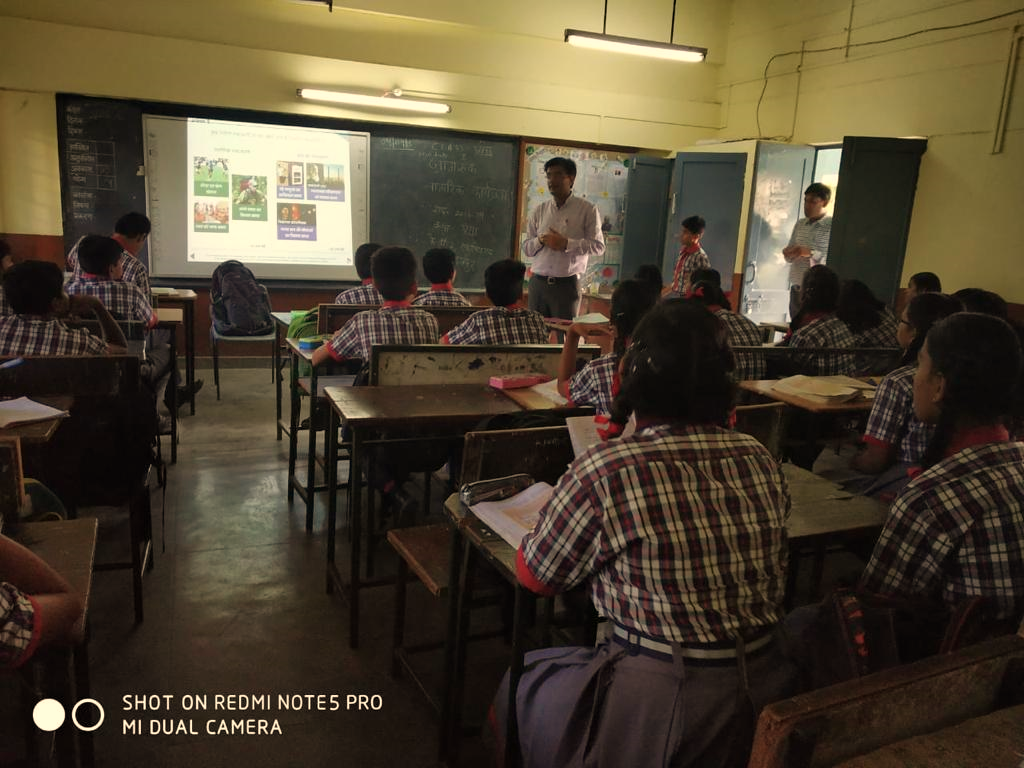 